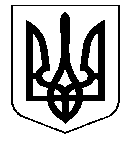 УКРАЇНАНОСІВСЬКА  МІСЬКА  РАДАНОСІВСЬКОГО  РАЙОНУ ЧЕРНІГІВСЬКОЇ  ОБЛАСТІВИКОНАВЧИЙ  КОМІТЕТР І Ш Е Н Н Я26 вересня  2019 року       	   м. Носівка                                     № 272 Про впорядкування адресних реквізитів 	Відповідно до статті 30 Закону України «Про місцеве самоврядування в Україні»,   «Положення про порядок присвоєння та зміни поштових адрес об’єктам нерухомого майна на території Носівської міської ради», затвердженого рішенням виконавчого комітету міської ради від 25.10.2018 року  № 321, розглянувши подані документи, виконавчий комітет міської ради            в и р і ш и в:Земельній ділянці площею 0,0338 га, зареєстрованій: м. Носівка, кадастровий № 7423ХХХ, яка належить Гармашу Івану Юхимовичу (Витяг з Державного реєстру речових прав на нерухоме майно від ХХХ, № ХХХ), присвоїти фактичні адресні реквізити: вул. Буняківська, 13, м. Носівка.  Контроль за виконанням рішення покласти на заступника міського голови з питань житлово – комунального господарства О. Сичова.Міський голова                                                                          В. ІГНАТЧЕНКО